ПОВЫШЕНИЕ ПЕДАГОГИЧЕСКОЙ КУЛЬТУРЫ РОДИТЕЛЕЙ УЧАЩИХСЯНикитина Екатерина Леонидовнаканд. пед. наук, старший преподаватель ВятГГУ, г. КировE-mail: vikipipiliki@qmail.ruВ современных условиях рассмотрения семьи и школы как равноправных участников образовательного процесса многие ученые и практики уделяют особое внимание при работе с семьей на аспект развития ее воспитательных возможностей, в частности на развитие родительской компетентности (В. Н. Бушина, Н. Н. Мизина, Н. А. Хрусталькова и др.), осознанного родительства (М. О. Ермохина), воспитательного потенциала семьи (Н. В. Додокина, О. В. Кучмаева, Л. Н. Константинова, А. А. Чуприна), педагогической культуры родителей в целом (В. Н. Вершинин, И. А. Колесникова, М. Н. Недвецкая).Педагогическая культура родителей (в широком социально-педагогическом смысле) – это составная часть общей культуры человека, в которой отражается накопленный человечеством за всю его историю опыт воспитания детей в семье. Под педагогической культурой родителей (в узком педагогическом смысле) понимается такой уровень их педагогической направленности, который отражает степень их зрелости как воспитателей и проявляется в процессе семейного и общественного воспитании [3, с. 64]. С одной стороны, педагогическая культура отражает уровень усвоения человеком сложившегося в обществе социально-педагогического опыта, с другой – реализацию этого опыта в повседневной деятельности.В структуре педагогической культуры родителей выделяют следующие компоненты:·     когнитивный компонент– определенная сумма физиолого-гигиенических, психолого-педагогических, правовых знаний, необходимых для полноценного осуществления воспитания в семье. В первую очередь это знание основных законов анатомо-физиологического и психического развития ребенка; понимание ценностей семейной жизни и семейного воспитания; овладение знаниями об ошибках, трудностях семейного воспитания и способах их устранения; знание прав и обязанностей родителей и ребенка;·     операционный компонент– осознанное овладение родителями методами, приемами, формами воспитательного взаимодействия с ребенком; умение организовать полноценную жизнь ребенка в семье, диагностировать способности ребенка;·     коммуникативный компонент – умение родителей создать положительный, благоприятный семейный климат; взаимопонимание, как с детьми, так и с другими членами семьи, терпимость к их мнению; умение предупреждать и решать конфликты;·     рефлексивный компонент – умение анализировать собственный действия, поступки и состояния; оценивать необходимость и эффективность применявшихся методов и приемов воспитания, причины успехов и неудач, возникающих затруднениях в ходе семейного воспитания; способность посмотреть на себя со стороны глазами своего ребенка;·     эмоциональный компонент – умение владеть собою в трудных, непредвиденных ситуациях; понять состояние ребенка по малоприметным особенностям его поведения, видеть проблемы ребенка и оказать ему помощь для их разрешения; способность родителей к эмпатии, сочувствию и сопереживанию [1].Уровень педагогической культуры родителей представляет собой степень готовности родителей к эффективной организации воспитательного процесса в семье, основанной на знаниях, умениях и навыках педагогического взаимодействия с ребенком, понимании особенностей его личностного развития и желании приобщить его к культуре и традициям семьи и общества [3, с. 66].Уровень педагогической культуры родителей зависит от уровня их образования, от их общей культуры, от индивидуальных особенностей, определяется уровнем собственной воспитанности, а также накопленным жизненным опытом. В настоящее время уровень сформированности педагогической культуры большинства родителей низок, что, разумеется, отрицательно сказывается на результате их воспитательной деятельности, а, следовательно, проявляется в низком уровне воспитанности современных детей. Большая доля родителей не знакома с закономерностями развития и воспитания детей в разные возрастные периоды, некомпетентны в вопросах семейного воспитания и плохо представляют себе его цели. Педагогическая неграмотность отцов и матерей, непонимание ими насколько сложен процесс развития ребенка, приводит к большим ошибкам в семейном воспитании. Следовательно, решение проблемы семейного воспитания в современных условиях зависит от целенаправленной педагогической подготовки родителей. Подготовка родителей к воспитанию детей должна предусматривать значительное повышение уровня их педагогической культуры. Такого уровня, который позволит им сделать семейное воспитание процессом радостным и успешным, полноценно решающим задачи развития и воспитания ребенка в единстве с образовательным учреждением.Чаще всего в воспитании детей родители опираются на опыт близких им людей, свой собственный опыт и образцы воспитания детей, которые, как известно, имеют ограниченное применение, так как не учитывается индивидуальность ребенка. Важно отметить, что современный ребенок воспитывается не большой массой родственников огромной семьи, а всего одним-двумя родителями, что само по себе значительно сужает возможности воспитательного процесса. К тому же нынешние семьи абсолютно не похожи одна на другую. Каждая семья имеет свои экономические, педагогические проблемы, свой взгляд на систему семейного воспитания. В данном случае уже нельзя ограничиться привычными формами фронтального просвещения родителей.Современная педагогическая практика взаимодействия предлагает новые формы организации работы с родителями учащихся:·     дискуссии, в основе которых – конкретные педагогические ситуации, пережитые родителями;·     анализ педагогического опыта (обсуждение содержания научно-популярных, методических пособий по проблемам семейной жизни и семейного воспитания);·     психологические тренинги, направленные на гармонизацию детско-родительских отношений;·     индивидуальное консультирование родителей – индивидуальная работа с отдельной семьей или представителем семьи, позволяющая разобраться в конкретной ситуации и найти оптимальное решение;·     тематическое консультирование – работа с семьями, дети которых переживают одну и ту же проблему;·     деловые игры, направленные на формирование навыков быстрого принятия педагогически верных решений, умения вовремя увидеть и исправить педагогическую ошибку;·     просвещение через интернет: создание специального сайта для родителей, на котором они могли бы находить интересующие их материалы по проблемам образования и воспитания.Необходимо отметить, что эффективность и результативность работы по формированию педагогической культуры родителей выше, когда коллективные формы (конференции, дискуссии, диспуты, лекции) сочетаются с групповой и индивидуальной работой; педагогическое просвещение – с активным включением родителей в воспитательную работу; теоретические знания – с решением практических задач воспитания: обменом опыта родителей по вопросам семейного воспитания, разбором конкретных жизненных ситуаций [2, с. 20].Повышение педагогической культуры родителей – длительный процесс, успешность которого будет зависеть от того, как будут реализованы следующие принципы:гуманистическая ориентация во взаимодействии с семьей;обеспечение субъектной позиции всех участников педагогического процесса;интеграция и дифференциация целей, задач и действий участников педагогического процесса, направленных на воспитание и развитие детей;управление взаимодействием детей и родителей;единство педагогического просвещения и самообразования родителей;многообразие форм работы с родителями;стимулирование родителей к сотрудничеству;принцип добровольности;принцип конфиденциальности.Таким образом, семья в значительной степени определяет успешность воспитания ребенка, поэтому важным этапом в работе с родителями является повышение их педагогической культуры. Сформировать у родителей необходимую педагогическую базу – одна из важнейших задач педагогов образовательных учреждений.Список литературы:1.            Арнаутова Е. П. Общение с родителями: Зачем? Как? М., 1993. 208 с.2.            Головинова Г. Н. Семья – забота общая. М.: УЦ «ПЕРСПЕКТИВА», 2010. 136 с.3.            Недвецкая М. Н. Теория и практика организации педагогического взаимодействия школы и семьи. М.: УЦ Перспектива, 2011. 152 с.

Пожалуйста, не забудьте правильно оформить цитату: 
Никитина Е. Л. ПОВЫШЕНИЕ ПЕДАГОГИЧЕСКОЙ КУЛЬТУРЫ РОДИТЕЛЕЙ УЧАЩИХСЯ // Личность, семья и общество: вопросы педагогики и психологии: сб. ст. по матер. XIII междунар. науч.-практ. конф. Часть III. – Новосибирск: СибАК, 2012.Психокоррекционная работа в сфере детско-родительских отношенийВажнейшим фактором, влияющим на формирование личности ребенка, являются гармоничные внутрисемейные отношения родителей и детей, принятие родителей детей, заинтересованность родителя в планах ребенка, его будущем, воспитание независимости, самостоятельности ребенка, вера в успешность ребенка.Родителям нужно стремиться развивать в своих детях следующие личностные качества: уверенность, базирующуюся на сознании самоценности, понимание достоинств и недостатков в себе и окружающих, уважение к доброте, честности, дружелюбию, сопереживанию, терпению и мужеству, умение находить общий язык и радость в общении с людьми разных полов, возрастов и интересов.В процессе работы с родителями необходимо формировать у них адекватные представления о личности и психофизических возможностях ребенка. Правильно организованная система психокоррекционных воздействий (групповая дискуссия, индивидуальная беседа, анализ конфликтных ситуаций и прочее) способствует позитивной перестройке отношений родителей к ребенку, гармонизирует семейные отношения в целом, помогает редукции их негативных переживаний. Необходима также психотерапевтическая работа с родителями.Песочная терапия - это уникальная возможность исследовать свой внутренний мир с помощью множества миниатюрных фигурок, подноса с песком, ощущения свободы и безопасности самовыражения. Можно сказать, что человеку на час предоставляется неведомая вселенная, внутри которой он может создавать свой индивидуальный мир. И возможность поговорить со своим бессознательным при помощи песочных картин. Песочная терапия позволяет человеку обратиться к самому себе.С помощью песочной терапии вы имеете возможность:исследовать внутренние просторы вашего подсознанияотпустить свое прошлое и начать строить свое будущееосознать и выпустить наружу подавленные эмоции и чувства безопасным образомувидеть старые, давно знакомые вещи, в новом светеотразить на песке свой внутренний мир.Песочная терапия: простой путь к решению сложных психологических проблем ваших детейПричиной обращения могут быть:различные формы нарушений поведения (Агрессия, гиперактивность, замкнутостьсложности во взаимоотношениях со взрослыми (родителями, воспитателями, учителями)психосоматические заболеваниянарушения эмоционального состояния ребенка – частые изменения настроения, высокая тревожность, страхи, гневтрудности в общении (со сверстниками, братьями и сестрами, трудности в социальной адаптации).Песочная терапия обеспечивает эмоциональное и творческое развитие детей, приобретение коммуникативных навыков и создание гармоничных детско-родительских отношений.В процессе занятия участники совместно (родитель - ребенок) или самостоятельно создают песочные картины (некие творческие продукты, или «визуальных образы»), с помощью разнообразных материалов. В песочной терапии используется песок, вода и множество миниатюрных игрушек. Основной акцент делается на творческом самовыражении участников, благодаря которому на бессознательно-символическом уровне происходит «отреагирование» внутреннего напряжения и поиск путей развития.Использование техники игры с песочницей в работе с семьями позволяет гармонизировать семейные отношения и скорректировать поведение отдельных членов семьи. Необходимость в активизации «внутреннего ребенка», находящегося в каждом человеке, очень велика, но ей не исчерпываются все задачи психокоррекции. Важно изменить установки членов семьи и оценку ими сложившейся ситуации - благодаря этому они смогут избавиться от дезадаптивных форм поведения, связанных с насилием и плохим отношением друг к другу, и обратиться к игре как к наиболее здоровой форме деятельности. Когда в психокоррекционном процессе складывается игровая атмосфера, становится возможным осознание участниками патологических паттернов поведения; в членах семьи раскрывается творческий потенциал, позволяющий успешно решать имеющиеся проблемы. Кроме того, оставаясь частью единого целого, они могут укрепить свою автономность.Арт-терапияДетско-родительская диадическая арт-терапия предоставляет клиентам возможность получения творческого, имажинативного и визуального опыта, основанного на невербальной и символической экспрессии. Арт терапевтический процесс при этом протекает в контексте психотерапевтических отношений, а создание образов выступает в качестве основного средства общения. Арт-терапевт создает условия для невербального выражения осознаваемых и неосознаваемых чувств и представлений, помогая детям и родителям общаться друг с другом. Арт-терапия выступает здесь средством выражения и разрешения внутрипсихических конфликтов как родителей, так и детей. Рабочий процесс имеет клиническое, психологическое и арт-терапевтическое обоснование.Благодаря детско-родительской арт терапии, игровой терапии и обсуждениям отцы смогли лучше понять потребности своих детей и стать более сензитивными по отношению к ним.Особенностями арт-терапевтического подхода являются:Безоценочное восприятие всех работ: в арт-терапии нет «правильного» или «неправильного», и это нужно четко объяснить. Детям нужно чувствовать себя в безопасности, знать, что создание образов — это способ передачи своего опыта, мыслей и чувств и что их не будут оценивать.Дети являются своего рода экспертами. Упражнения созданы таким образом, что отправная точка - опыт каждого ребенка. В этом смысле дети - «эксперты» в отношении своих работ.Важен вклад каждого из детей, он важен и уникален. Все работы нужно рассматривать с равным уважением, вне зависимости от профессионализма.сохранение тайны необходимо, поскольку упражнения, возможно, задействуют личный уровень. Детские тайны нужно охранять.Рассказ о своей работе. Условия для рассказа и обсуждения работы ребенка не должны быть директивными. Нельзя интерпретировать работу ребенка (это может делать только сам автор, по желанию), детей нельзя заставлять раскрывать больше, чем они того желают.Основные правила. При работе с парой, группой или всем классом желательно установить основные правила. Их нужно выполнять с взаимным уважением, ценя вклад каждого, чтобы окружающая среда была безопасной, чтобы все дети хорошо себя чувствовали.Примерный список основных правил:Внимательно слушать друг друга.Не перебивать говорящего.Уважать мнение друг друга.Не обязательно принимать активное участие в занятии, если не хочется.Все должны чувствовать себя комфортно.Все сказанное на занятии должно оставаться конфиденциальным - если иного решения не было принято.Согласно исследованиям А.И. Копытина, за рубежом заметно возросла роль арт-терапевтов в сфере образования. Они работают в специализированных и общеобразовательных школах, чаще с детьми, имеющими определенные эмоциональные и поведенческие нарушения, а также проблемы в обучении.Достоинством арт-терапии является “язык” визуальной и пластической экспрессии. Согласно восточной мудрости, “картина может выразить то, что не выразит и тысяча слов”. По мнению В.С. Мухиной и других исследователей, рисунок для детей является не искусством, а речью. Им свойственно Стремление рисовать. Это – своеобразное экспериментирование с художественными символами в качестве заместителей реальных объектов. Посредством рисования реализуется потребность личности в самовыражении.Исследования, проведенные под руководством Л.Д. Лебедевой, показали, что арт-терапевтические занятия позволяют решать следующие важные педагогические задачи [5].Воспитательные. Взаимодействие строится таким образом, чтобы дети учились корректному общению, сопереживанию, бережным взаимоотношениям со сверстниками и взрослыми. Это способствует нравственному развитию личности, обеспечивает ориентацию в системе моральных норм, усвоение этики поведения. Происходит более глубокое понимание себя, своего внутреннего мира (мыслей, чувств, желаний). Складываются открытые, доверительные, доброжелательные отношения с педагогом.Коррекционные. Достаточно успешно корректируется образ “Я”, который ранее мог быть деформированным, улучшается самооценка, исчезают неадекватные формы поведения, налаживаются способы взаимодействия с другими людьми. Хорошие результаты достигнуты в работе с некоторыми отклонениями в развитии эмоционально-волевой сферы личности.Психотерапевтические. “Лечебный” эффект достигается благодаря тому, что в процессе творческой деятельности создается атмосфера эмоциональной теплоты, доброжелательности, эмпатичного общения, признания ценности личности другого человека, забота о нем, его чувствах, переживаниях. Возникают ощущения психологического комфорта, защищенности, радости, успеха. В результате мобилизуется целебный потенциал эмоций.Диагностические. Арт-терапия позволяет получить сведения о развитии и индивидуальных особенностях ребенка. Это корректный способ понаблюдать за ним в самостоятельной деятельности, лучше узнать его интересы, ценности, увидеть внутренний мир, неповторимость, личностное своеобразие, а также выявить проблемы, подлежащие специальной коррекции. В процессе занятий легко проявляются характер межличностных отношений и реальное положение каждого в коллективе, а также особенности семейной ситуации. Арт-терапия выявляет и внутренние, глубинные проблемы личности. Обладая многосторонними диагностическими возможностями, она может быть отнесена к проективным тестам.Развивающие. Благодаря использованию различных форм художественной экспрессии складываются условия, при которых каждый ребенок переживает успех в той или иной деятельности, самостоятельно справляется с трудной ситуацией. Дети учатся вербализации эмоциональных переживаний, открытости в общении, спонтанности. В целом происходит личностный рост человека, обретается опыт новых форм деятельности, развиваются способности к творчеству, саморегуляции чувств и поведения.Формы арт-терапии различны при работе с детьми, подростками и взрослыми. И тем не менее можно говорить о двух основных вариантах арт-терапевтической работы – индивидуальной и групповой арт-терапии. В образовании предпочтение отдается групповым формам, так как позволяет работать с более широким кругом клиентов. М. Либман [7, с.28], например, указывает, что групповая арт-терапия:позволяет развивать ценные социальные навыки;связана с оказанием взаимной поддержки членам группы и позволяет решать общие проблемы;дает возможность наблюдать результаты своих действий и их влияние на окружающих;позволяет осваивать новые роли, а также наблюдать, как модификация ролевого поведения влияет на взаимоотношения с окружающими;повышает самооценку и ведет к укреплению личной идентичности;развивает навыки принятия решений.Дополнительные плюсы групповой арт-терапии также в том, что она:предполагает особую “демократическую” атмосферу, связанную с равенством прав и ответственности участников группы;во многих случаях требует определенных коммуникативных навыков и способности адаптироваться к групповым “нормам”.Понятно, что составляющая термина “арт” акцентирует внимание на изобразительном творчестве. Однако в процессе работы зачастую используются музыка, движения, сочинение историй.Методы арт-терапии связывают интеллект человека и его Чувства, потребность в рефлексии и жажду действия, план телесный и план духовный.Этап 1. Введение и “разогрев”. Предполагает приветствие и подготовку участников к работе, а также создание атмосферы доверия и безопасности. Педагог объясняет или напоминает основные правила поведения в группе, для чего использует специальные карточки-напоминалки.Последующий “разогрев” представляет собой разные виды физической активности и способы “настройки” на изобразительную работу: общая игра “по теме”, мини-беседа.Этап 2. Представление и разработка темы, может быть и небольшая дискуссия. Учитывая небольшой возраст участников, данный этап целесообразно организовать в форме рассказывания или драматизации сказки, игры или путешествия. Можно предложить детям “прожить” образ в движении (Представь, что в тебе зазвучала плавная, нежная музыка. Как ты будешь двигаться?).Психокоррекционные детско-родительские группы обязательно должны быть закрытыми, то есть после первого занятия новые участники в группу не допускаются.«Семейный портрет». Реалистическое, символическое, абстрактное изображение членов семьи.а. Изобразите членов семьи в виде животных или предметов.б. Изобразите членов семьи и составьте диалоги между ними.в. Подберите иллюстрации из журналов, напоминающие о семье и отношениях между ее членами.г. Создайте трехмерное изображение членов семьи.«Совместное действие». Изображение членов семьи в процессе совместной деятельности.Изобразите себя в той роли, которую вы играете в семье.Изобразите план вашей квартиры или дома, дополненный изображениями членов вашей семьи, занимающихся каким-либо делом.«Отношения детей и родителей». Группа делится по парам, изображающим игру родителей и детей. Сначала один из партнеров, изображая «родителя», создает рисунок для другого, изображающего «ребенка». Затем «ребенок» руководит действиями «родителя», создающего рисунок для «ребенка».«Семейные темы». Нарисуйте себя с каким-либо членом вашей семьи или нарисуйте какое-нибудь семейное событие (свадьбу, рождение ребенка, праздник и т.д.).«Эмоциональные портреты». Партнеры (члены семьи) рисуют портреты друг друга в определенном эмоциональном состоянии. Затем передают рисунки друг другу для исправления. Каждый делает свое изображение таким, каким он хотел бы себя видеть.«Текущий момент». Члены семьи изображают семейную ситуацию в настоящий момент, а затем то, какой они хотели бы ее видеть.«Наиболее важные вещи». Каждый член семьи рисует то, что наиболее важно для него в настоящий момент. Затем рисунки совместно обсуждаются.«Семейные проблемы». Каждый член семьи изображает какую-нибудь семейную проблему (например, алкоголизм, заболевание, безработица и т.д.) и то, как она влияет на его жизнь.«Неполная семья». Каждый член семьи изображает на рисунке или коллаже положительные и отрицательные моменты, связанные с неполной семьей.«Совместный семейный рисунок». Вся семья рисует что-нибудь на большом листе бумаги или создает композицию с использованием других материалов. Иногда этому предшествует обсуждение темы работы. Она завершается обсуждением динамики процесса создания совместной композиции, в которой анализируются семейные роли и отношения.Раскрытие и разработка темы с помощью изобразительных средств происходит, как правило, молча. Преждевременные оценки работ друг друга нежелательны, поскольку они могут смутить автора и вывести его из состояния погружения в творческий процесс и помешать искреннему выражению чувств. В то же время некоторые темы могут предполагать ту или иную степень вербальной коммуникации и физического взаимодействия между участниками. Следует учесть и разную скорость работы детей.Этап 3. Обсуждение обычно происходит в “чистой” зоне рабочего кабинета. Оно представляет собой рассказ или комментарии участников о своей изобразительной работе. Они не просто описывают то, что нарисовано, но обычно стараются сочинить сказку об изображенном персонаже. Иногда группой сочиняется общая сказка, начинаясь с одного произведения, она вплетается в следующие, образуя общий сюжет. Авторы могут и лишь показать свою работу или ограничиться всего несколькими словами.При рассказе участников о своих работах другие, как правило, воздерживаются от каких-либо комментариев или оценок, но могут задавать вопросы автору.На этом этапе занятия педагог может дать собственные комментарии или оценки хода работы, ее результатов, поведения отдельных участников и т.д. Педагог может также задать вопросы автору, направленные на уточнение содержания его работы, а также его переживаний и мыслей.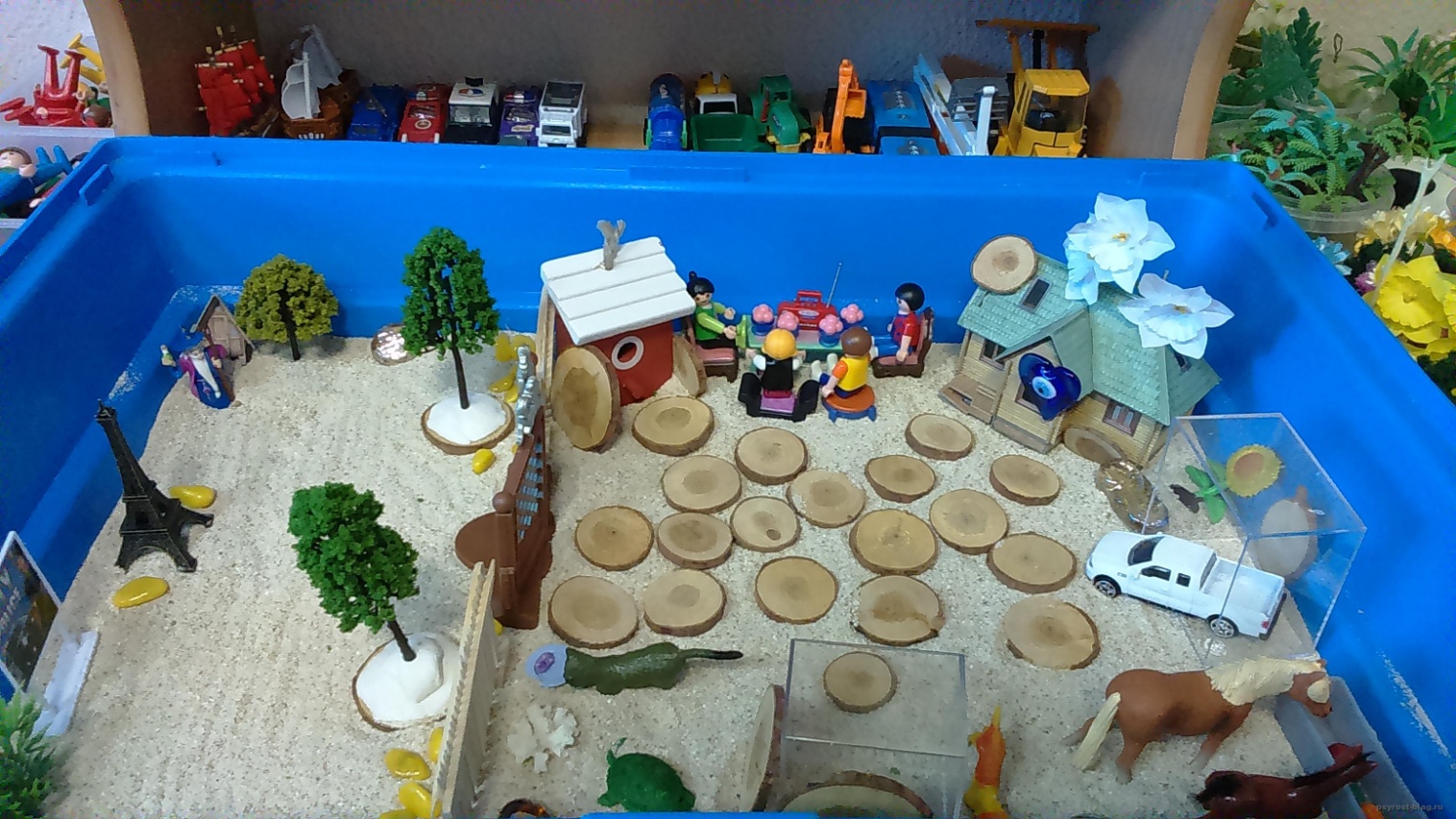 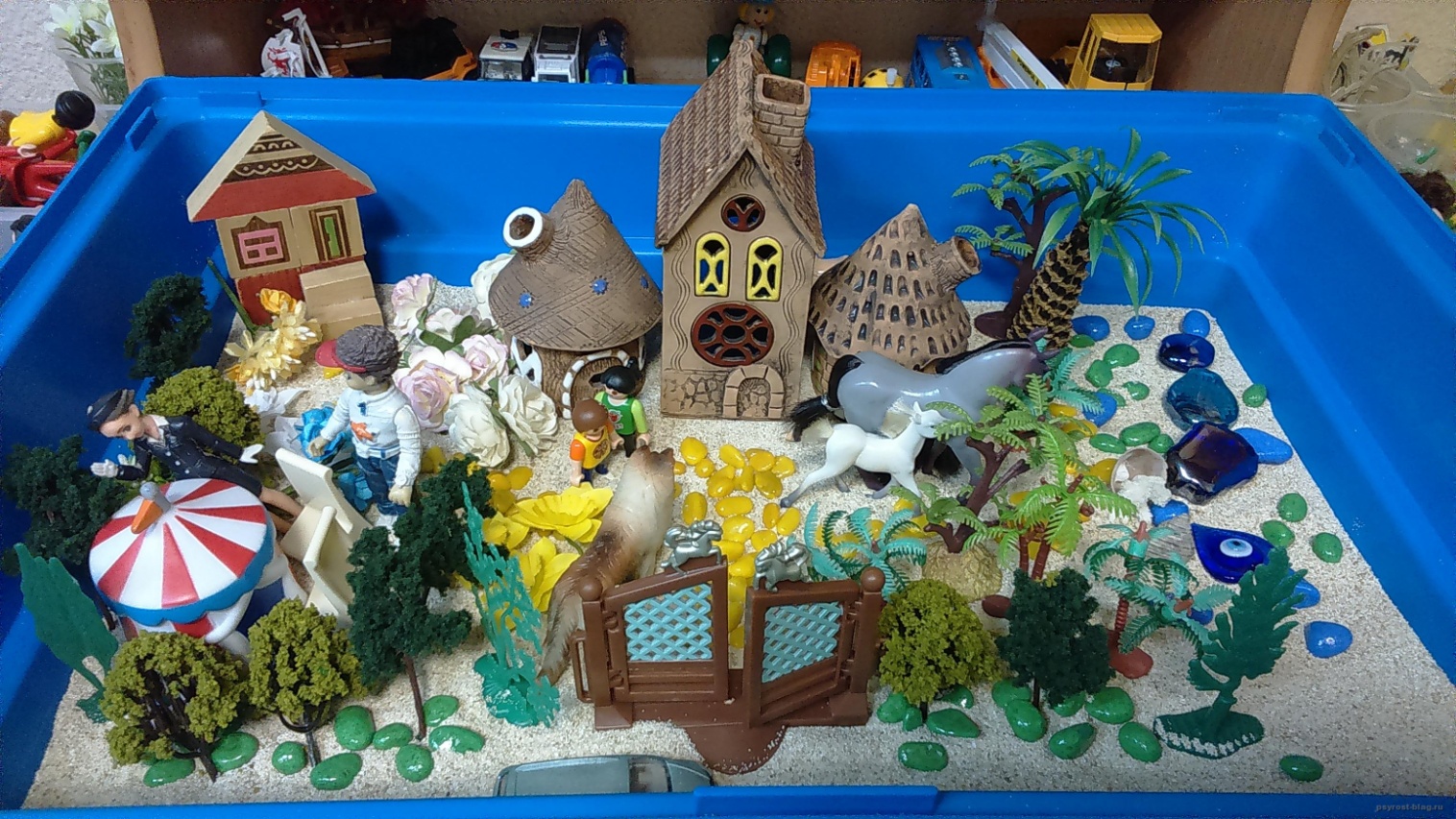  Девочка, 6 лет 9 мес, высокий уровень тревожности, испытывает страх, склонность к воровству. Желает настаивать на своем, приходится вербально отбиваться от натиска ближнего окружения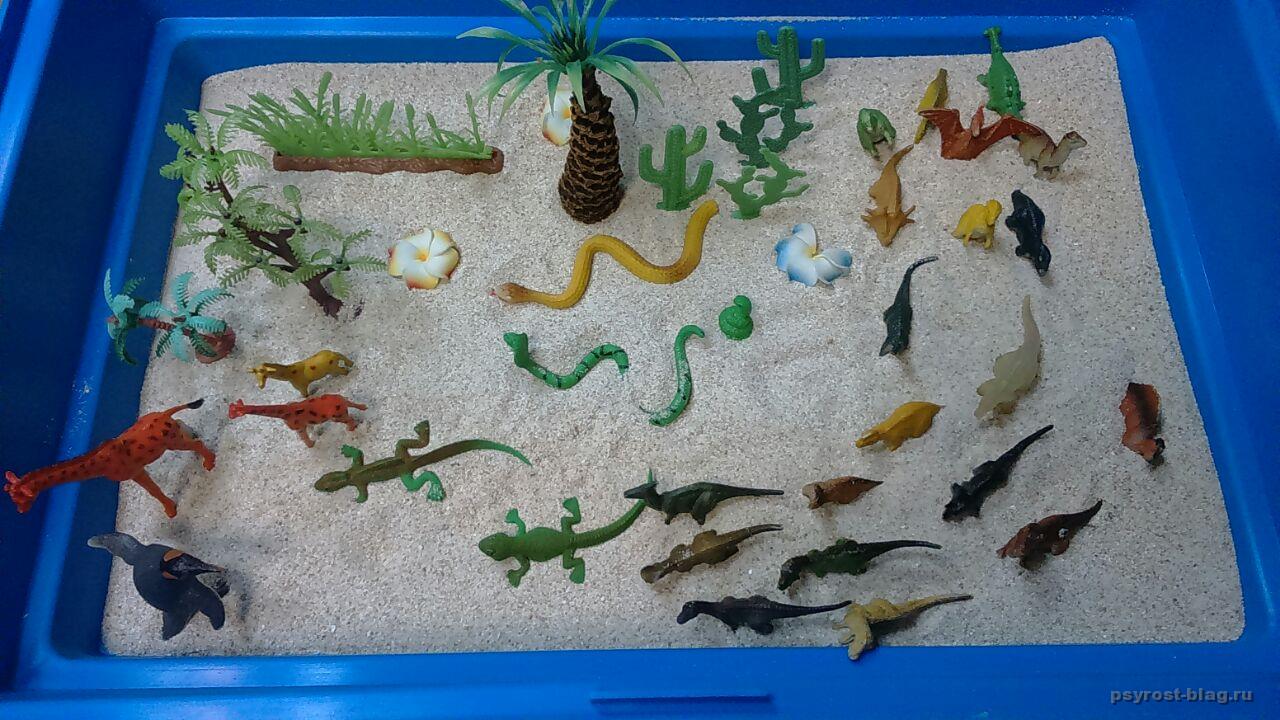  Рисунок на основе техники "Каракули". Ребенок увидел в каракулях и нарисовал печень.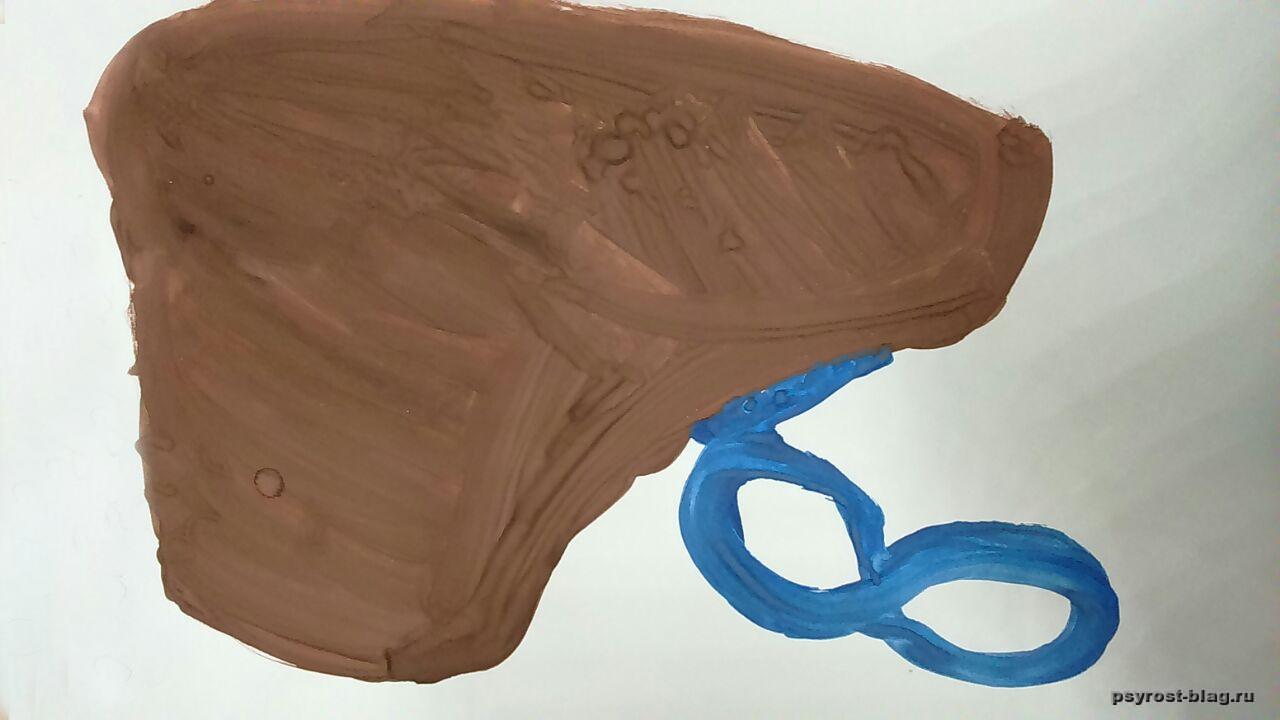 Метод "Мандала". Гармонизация эмоциональной сферы у взрослого клиента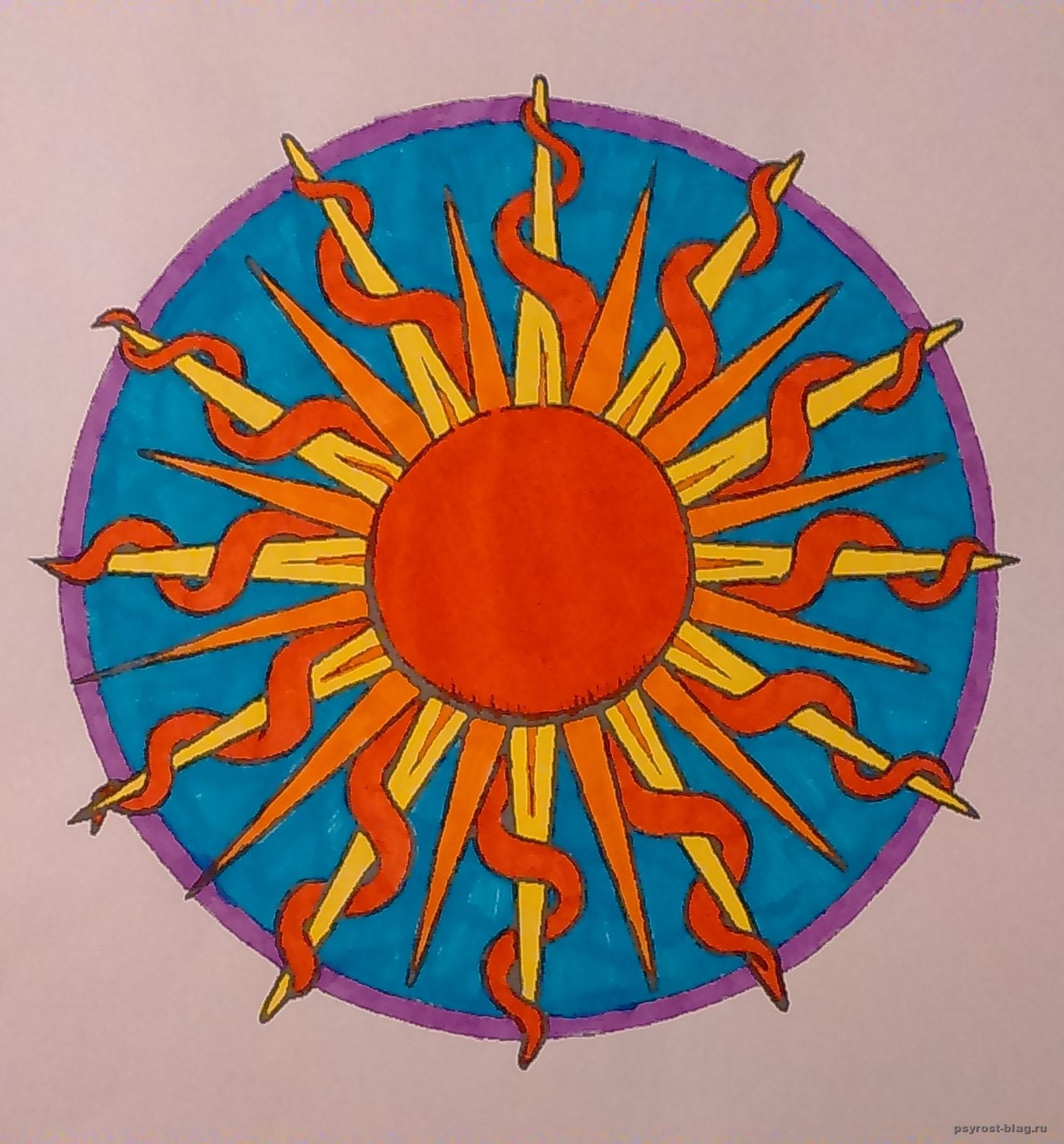 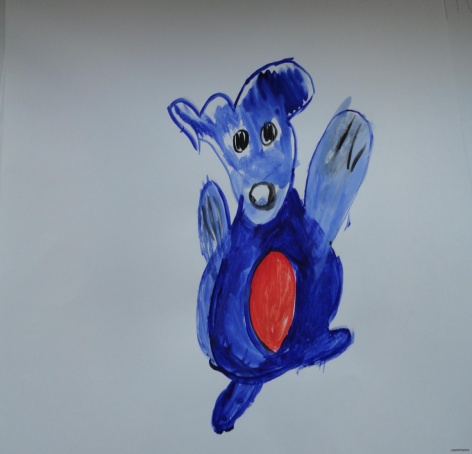 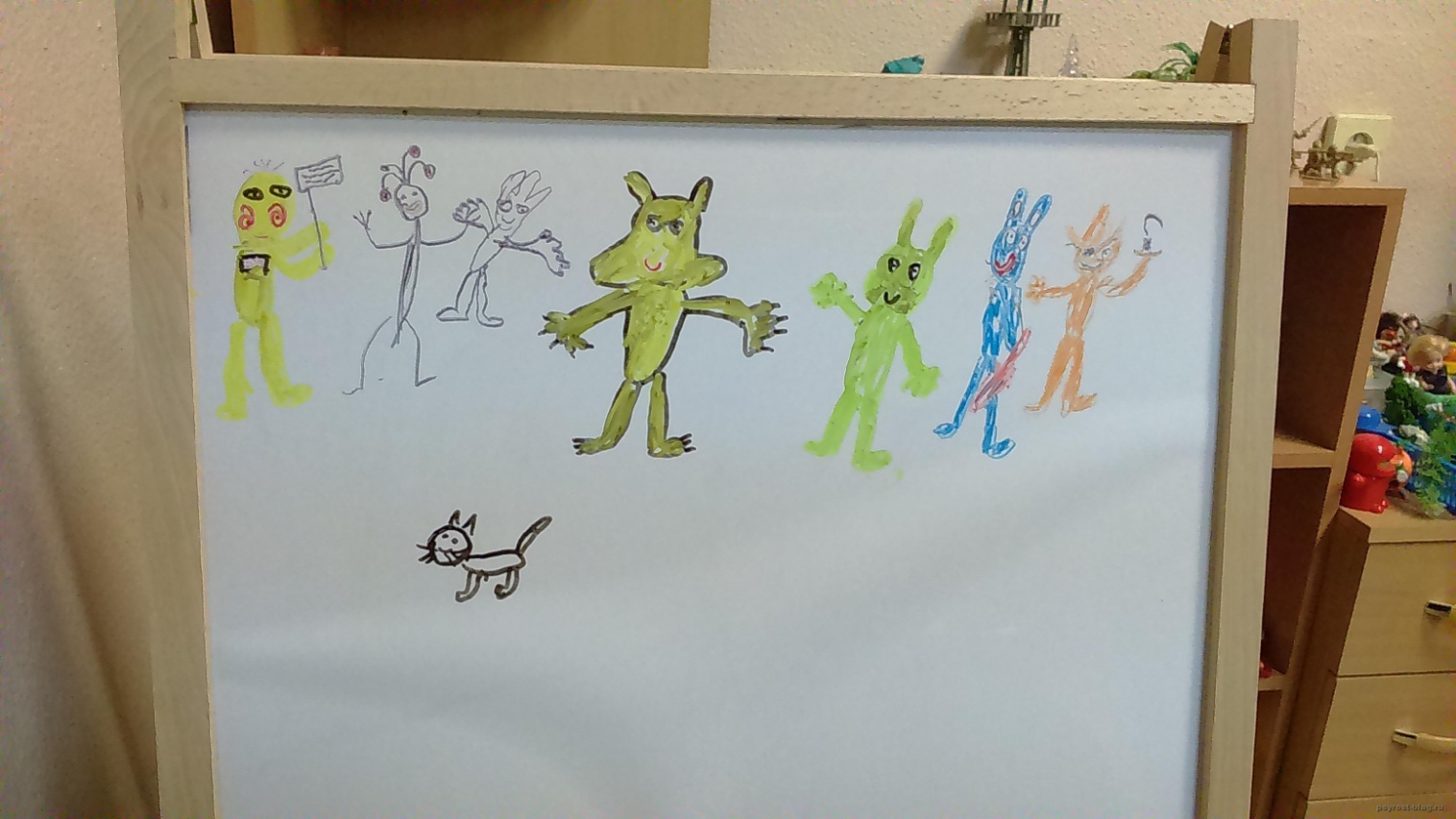 